8η ΠΡΟΣΚΛΗΣΗ ΣΥΓΚΛΗΣΗΣ ΕΠΙΤΡΟΠΗΣ ΠΟΙΟΤΗΤΑΣ ΖΩΗΣΚαλείστε να προσέλθετε σε τακτική συνεδρίαση της Οικονομικής Επιτροπής, που θα διεξαχθεί στο Δημαρχειακό Μέγαρο την 04η του μηνός Απριλίου έτους 2019, ημέρα Πέμπτη και ώρα 12:00 για την συζήτηση και λήψη αποφάσεων στα παρακάτω θέματα της ημερήσιας διάταξης, σύμφωνα με τις σχετικές διατάξεις του άρθρου 75 του Ν.3852/2010 (ΦΕΚ Α' 87) :1. Λήψη απόφασης περί ανάκλησης της αριθμ.30/2019 απόφασης Ε.ΠΟΙ.ΖΩ για παραχώρηση κοινόχρηστου χώρου.2. Έγκριση άδειας χρήσης μουσικής με παράταση ωραρίου σε κατ/μα Υγειονομικού Ενδιαφέροντος του Μαγούλα Φώτιου στα Μεγάλα Καλύβια ΤρικάλωνΠίνακας Αποδεκτών	ΚΟΙΝΟΠΟΙΗΣΗ	ΤΑΚΤΙΚΑ ΜΕΛΗ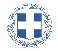 ΕΛΛΗΝΙΚΗ ΔΗΜΟΚΡΑΤΙΑ
ΝΟΜΟΣ ΤΡΙΚΑΛΩΝΔΗΜΟΣ ΤΡΙΚΚΑΙΩΝΓραμματεία Επιτροπής Ποιότητας ΖωήςΤρίκαλα, 29 Μαρτίου 2019
Αριθ. Πρωτ. : 9249ΠΡΟΣ :     Τα μέλη της Επιτροπής Ποιότητας Ζωής (Πίνακας Αποδεκτών)(σε περίπτωση κωλύματος παρακαλείσθε να ενημερώσετε τον αναπληρωτή σας).Ο Πρόεδρος της Επιτροπής Ποιότητας ΖωήςΚΩΝΣΤΑΝΤΙΝΟΣ ΨΥΧΟΣΑΝΤΙΔΗΜΑΡΧΟΣΨύχος ΚωνσταντίνοςΚάκλα ΒασιλικήΠαζαΐτης ΔημήτριοςΒασταρούχας ΔημήτριοςΔήμα ΚωνσταντινιάΚωτούλας ΙωάννηςΓούλας ΧρήστοςΣπανός ΘεόδωροςΠαπαθανασίου ΔημήτριοςΔήμαρχος & μέλη Εκτελεστικής ΕπιτροπήςΓενικός Γραμματέας κ. Θωμά ΠαπασίκαΣιάφη Ιωάννα Πρόεδρο της Δημ. Κοιν. Τρικκαίων